　ＩＴを使って効率よく！　従業員３０名からの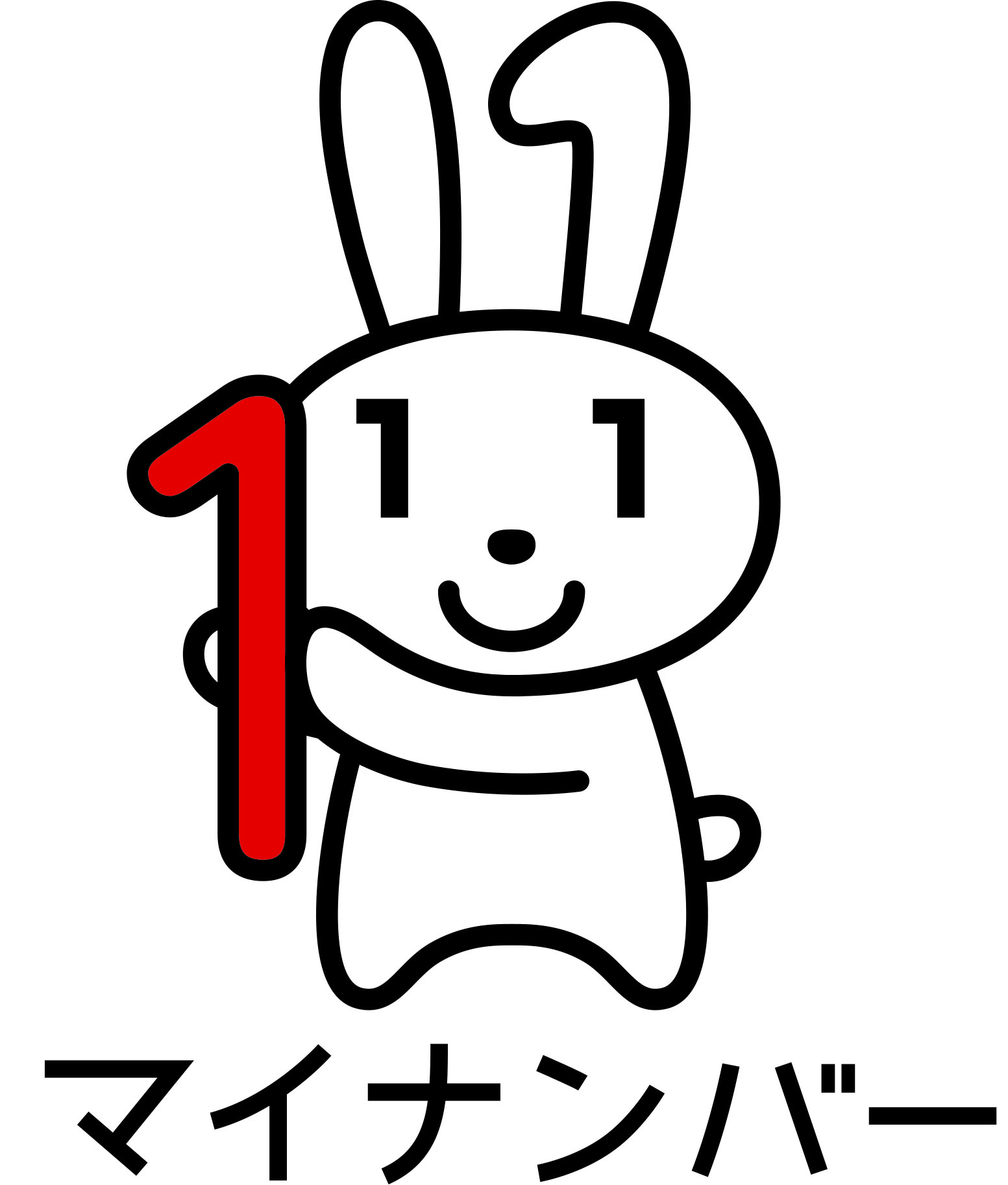 　マイナンバー対応研修会来年１月１日からスタートする「社会保障・税番号制度（マイナンバー制度）」への対応はお済みでしょうか？従業員数が多い会社では、対応方法によっては担当者の事務量が増大し、既存業務を圧迫することも考えられます。そこでＮＩＣＯでは、ＩＴを活用して効率よくマイナンバー制度へ対応する方法について、以下のとおり研修会を開催します。マイナンバー制度の概要から分かりやすく解説しますので、この機会にぜひご参加ください。■日時・会場■内　　容	・マイナンバー制度の概要（予定）	・チェックシートによる自社分析・マイナンバー対応におけるＩＴの活用・質疑応答■講　　師	ＩＴコーディネータ・中小企業診断士　　浅田　淳　氏■対 象 者	パート・アルバイト等を含む従業員３０名以上の県内中小企業にお勤めで総務・人事・給与・会計・ＩＴ関連部署などマイナンバー制度に関わる方■定　　員	各会場３０名（１社２名まで）■申込方法	下欄の項目をメール（itseminar@nico.or.jp）またはＦＡＸ（025-246-0033）にて送信いただくか、Ｗｅｂフォーム（http://www.it-nico.com）でお申込みください。注）ご記入いただいた情報は、個人情報保護方針に基づき取り扱います。個人情報保護方針は当機構のＷｅｂサイトをご覧ください。会場名日　時会　場新潟会場平成２７年１０月１３日（火）１４：００～１６：００ＮＩＣＯプラザ　会議室新潟市中央区万代島５－１万代島ビル　１１階長岡会場平成２７年１０月１９日（月）１４：００～１６：００ＮＩＣＯテクノプラザ　研修室長岡市新産４－１－９ＮＩＣＯテクノプラザ　２階企業名参加者(所属・役職)(氏名)(氏名)参加者(所属・役職)(氏名)(氏名)電話番号―　　　　――　　　　――　　　　―メールアドレスメールアドレス従業員数名希望会場希望会場新潟会場　・　長岡会場新潟会場　・　長岡会場